BMW Motorrad
ItaliaComunicazione e P.R.Società
BMW Italia S.p.A.
Società del 
BMW GroupSede
Via della Unione 
Europea, 1I-20097 San Donato
Milanese (MI)Telefono
02-51610111Telefax
02-51610222Internetwww.bmw.itwww.mini.itCapitale sociale
5.000.000 di Euro i.v.

R.E.A.
MI 1403223

N. Reg. Impr.
MI 187982/1998

Codice fiscale
01934110154

Partita IVA
IT 12532500159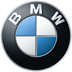 Comunicato stampa N. 141/14San Donato Milanese, 15 settembre 2014A tutto agosto, BMW Motorrad consegna per la prima volta
più di 90.000 veicoli
La nuova BMW S 1000 RR vede la sua world premiere
ad INTERMOT 2014Monaco. Da gennaio ad agosto 2014, BMW Motorrad ha venduto un totale di 90.226 moto e maxi scooter, stabilendo così un nuovo record di sempre (anno precedente: 83.890 unità (+7,6%). La cifra di 7.587 veicoli venduti nel mese di agosto rappresenta quasi lo stesso elevato livello di 7.708 unità dello scorso anno (-1,6%).
Heiner Faust, responsabile vendite e marketing di BMW Motorrad, ha così commentato: “Dopo otto mesi stiamo andando molto bene. 90.226 veicoli venduti tra gennaio ed agosto costituiscono un nuovo record per questo periodo. Il nostro portafoglio prodotti molto attraente e la solidità del marchio BMW rappresentano i fattori chiave per questo risultato. Restiamo saldamento in corsa per stabilire un nuovo record assoluto di vendite per l’intero anno 2014”.
Aggiunge poi: “I clienti possono aspettarsi numerosi nuovi prodotti per la stagione motociclistica 2015. Presenteremo non meno di cinque nuovi modelli al pubblico nel corso dei prossimi mesi”.Tre nuovi modelli BMW Motorrad vedranno la loro prima mondiale alla fiera internazionale del motociclo INTERMOT all’inizio di ottobre. Oltre ai nuovi modelli, BMW Motorrad presenterà anche la sua nuova collezione di equipaggiamento per i motociclisti per la prossima stagione alla fiera campionaria di Colonia. Due altri nuovi modelli saranno presentati al pubblico per la prima volta due settimane più tardi alla 71° Esposizione Internazionale del Motociclo EICMA di Milano.Secondo Heiner Faust: “INTERMOT è una delle più importanti fiere motociclistiche del mondo e rappresenta il perfetto palcoscenico per presentare i nostri nuovi modelli. Qui esibiremo per la prima volta la nuova BMW S 1000 RR. I visitatori della fiera potranno anche ammirare due altre prime mondiali, nonché diversi elementi di spicco presso il nostro stand fieristico. Quindi la nostra offensiva di modelli continua ad avanzare a pieno ritmo”.Per ulteriori informazioni:Andrea Frignani	
BMW Group Italia
Coordinatore Comunicazione e PR Motorrad
Telefono: 02/51610780 Fax: 02/51610 0416
E-mail: Andrea.Frignani@bmw.itMedia website: www.press.bmwgroup.comIl BMW GroupCon i suoi tre marchi BMW, MINI e Rolls-Royce, il BMW Group è il costruttore leader mondiale di auto e moto premium ed offre anche servizi finanziari e di mobilità premium. Come azienda globale, il BMW Group gestisce 29 stabilimenti di produzione e montaggio in 14 paesi ed ha una rete di vendita globale in oltre 140 paesi.
Nel 2013, il BMW Group ha venduto circa 1.963 milioni di automobili e 115.215 motocicli nel mondo. L’utile al lordo delle imposte per l’esercizio 2013 è stato di 7,91 miliardi di Euro con ricavi pari a circa 76,06 miliardi di euro. Al 31 dicembre 2013, il BMW Group contava 110.351 dipendenti.
Il successo del BMW Group si fonda da sempre su una visione sul lungo periodo e su un’azione responsabile. Perciò, come parte integrante della propria strategia, l’azienda ha istituito la sostenibilità ecologica e sociale in tutta la catena di valore, la responsabilità globale del prodotto e un chiaro impegno a preservare le risorse.
www.bmwgroup.comFacebook: http://www.facebook.com/BMWGroupTwitter: http://twitter.com/BMWGroupYouTube: http://www.youtube.com/BMWGroupviewGoogle+: http://googleplus.bmwgroup.com